Título (Times New Roman 14, Negrita, Centrado)Autor (Times New Roman 12, Centrado)Departamento (Times New Roman, 12, Centrado, Cursiva)Resumen (Times New Roman 12, Justificado). El resumen no debe ocupar más de una carilla en formato A4, en el formato que se indica. En caso de precisar notas, éstas deben marcarse en el texto en Times New Roman 12, superíndice. En el pie de página se usará el formato de la ACS en Times New Roman 10. El interlineado sencillo.En caso de precisar la inclusión de alguna imagen o figura deberá incluirse en el texto, en el lugar en que el autor considere más adecuado. El título de la figura, en Times New Roman 12, Cursiva, tal y como se muestra: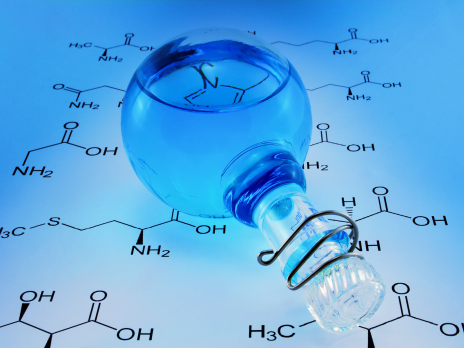 Figura 1: Times New Roman, CursivaEl resumen se debe enviar en formato word de Microsoft Office. Los márgenes inferior y superior deben tener 2,5 cm y los laterales 3 cm. El envío ha de hacerse antes del 21 de mayo de 2014 al correo electrónico anaf@us.es.El envío del resumen no es suficiente para formalizar la inscripción en el IX Congreso de Estudiantes de Química. Debe entregarse el boletín de inscripción y una copia del resumen con el VBº del profesor responsable, así como solicitar el reconocimiento de los créditos ECTS, o en el caso de los alumnos de licenciatura formalizar el pago de los créditos de libre configuración, antes del 21 de mayo.